Документ подписан простой электронной подписью Информация о владельце: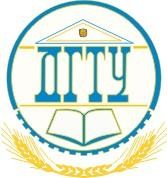 ФИО: Бедная Татьяна Алексеевна Должность: И.о. директораДата подписания: 03.09.2021 11:40:11 Уникальный программный ключ:d55e95288М637И8Нdf8И86С36ТeЕe1Рe6СbТ9cВ69О015НdcА02У52К8И И ВЫСШЕГО ОБРАЗОВАНИЯ РОССИЙСКОЙ ФЕДЕРАЦИИПОЛИТЕХНИЧЕСКИЙ ИНСТИТУТ (ФИЛИАЛ)ФЕДЕРАЛЬНОГО ГОСУДАРСТВЕННОГО БЮДЖЕТНОГООБРАЗОВАТЕЛЬНОГО УЧРЕЖДЕНИЯ ВЫСШЕГО ОБРАЗОВАНИЯ«ДОНСКОЙ ГОСУДАРСТВЕННЫЙ ТЕХНИЧЕСКИЙ УНИВЕРСИТЕТ» В Г. ТАГАНРОГЕ РОСТОВСКОЙ ОБЛАСТИПИ (филиал) ДГТУ в г. ТаганрогеМЕТОДИЧЕСКИЕ УКАЗАНИЯпо подготовке отчетной документациипо результатам прохождения учебной практикиПМ 02. Организация физкультурно-спортивной деятельности различных возрастных групп населенияРаздел 1. Проведение и анализ занятий в спортивно-оздоровительных группах(по выбранному виду физкультурно-спортивной деятельности)программы подготовки специалистов среднего звена по специальности 49.02.01. Физическая культураквалификация «Педагог по физической культуре и спорту»Таганрог, 2022Составители:Преподаватель Т.В. ВоловскаяМетодические рекомендации по учебной практике специальности 49.02.01 Физическая культура (заочная форма обучения) рассмотрены и одобрены на заседании цикловой методической комиссии специальности Физическая культураПротокол №1 от «30» августа 2022 г.Председатель цикловой методической комиссии       Т.В. Воловская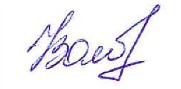 «30» августа 2022 г.Методические указания по организации и прохождению учебной практики являются частью учебно-методического комплекса (УМК) ПМ 02. Организация физкультурно-спортивной деятельности различных возрастных групп населения.Методические указания определяют цели и задачи, конкретное содержание, особенности организации и порядок прохождения учебной практики студентами, а также содержат требования по подготовке отчета по практике.Методические указания разработаны в соответствии с требованиями, предъявляемыми к освоению ФГОС.Основная цель методических указаний - обеспечить студентов методикой выполнения заданий учебной практики и написания отчета.СодержаниеУважаемый студент!Учебная практика является составной частью профессионального модуля ПМ 02. Организация физкультурно-спортивной деятельности различных возрастных групп населения по специальностиФизическая культураТребования к содержанию практики регламентированы:федеральным государственным образовательным стандартом среднего профессионального образования по специальности49.02.01. Физическая культура;учебными планами специальности, рабочей программой профессионального модуля.По профессиональному модулю ПМ 02. Организация физкультурно-спортивной деятельности различных возрастных групп населения учебным планом предусмотрена учебная практики.Учебная практика по профилю специальности направлена на формирование общих и профессиональных компетенций, приобретение практического опыта по виду профессиональной деятельности «Организация физкультурно-спортивной деятельности различных возрастных групп населения». В рамках учебной практики Вы получаете возможность освоить трудовые функции в соответствии с профессиональным стандартом по профессии «Инструктор-методист».Прохождение практики повышает качество профессиональной подготовки, позволяет закрепить приобретаемые теоретические знания, способствует социально-психологической адаптации на местах будущей работы.Прохождение учебной практики является обязательным условием обучения.Настоящие методические указания определяют цели и задачи, а также конкретное содержание заданий по практике, особенности организации и порядок прохождения учебной практики, а также содержат требования к подготовке отчета по практике и образцы оформления его различных разделов. Обращаем Ваше внимание, что внимательное изучение рекомендаций и консультирование у руководителя практики от образовательного учреждения поможет без проблем оформить отчет по практике.Желаем Вам успехов!1. ЦЕЛИ И ЗАДАЧИ ПРАКТИКИУчебная практика является составной частью образовательного процесса по специальностиФизическая культура и имеет важное значение при формировании вида профессиональной деятельности «Организация физкультурно-спортивной деятельности различных возрастных групп населения»Цели практики:Получение практического опыта:анализа планов и процесса проведения физкультурно-оздоровительных и спортивно- массовых занятий с различными возрастными группами, разработки предложений по их совершенствованию;определения цели и задач, планирования, проведения, анализа и оценки физкультурно- спортивных занятий с различными возрастными группами населения;наблюдения, анализа и самоанализа физкультурно-спортивных мероприятий и занятий с различными возрастными группами населения, обсуждения отдельных занятий в диалоге с сокурсниками, руководителем педагогической практики, преподавателями, тренерами, разработки предложений по их совершенствованию и коррекции;ведения документации, обеспечивающей организацию и проведение физкультурно- спортивных мероприятий и занятий и эффективную работу мест занятий физической культурой и спортом и спортивных сооружений.Формирование профессиональных компетенций (ПК)Формирование общих компетенций (ОК)2. СОДЕРЖАНИЕ ПРАКТИКИСодержание заданий практики позволит сформировать профессиональные компетенции по виду профессиональной деятельности «Организация физкультурно-спортивной деятельности различных возрастных групп населения» и способствовать формированию общих компетенций (ОК).По прибытии на место прохождения практики, практикант совместно с куратором составляет календарный план прохождения практики по профилю специальности. При составлении плана следует руководствоваться заданиями по практике.Перечень документов, представляемых по результатам прохождения практикиЗадание на прохождение практикиДоговор по практикеДневник по практикеОтчет по практикеАттестационный листХарактеристика на практиканта3. ОРГАНИЗАЦИЯ И РУКОВОДСТВО ПРАКТИКОЙОбщее руководство практикой осуществляет зам. руководителя. Ответственный за организацию практики утверждает общий план её проведения, обеспечивает контроль проведения со стороны руководителей, организует и проводит инструктивное совещание с руководителями практики, обобщает информацию по аттестации студентов, готовит отчет по итогам практики.Практика осуществляется на основе договоров между образовательным учреждением и организациями, в соответствии с которыми последние предоставляют места для прохождения практики (при наличии у студента договора и приказа по колледжу). В договоре оговариваются все вопросы, касающиеся проведения практики. Консультирование по выполнению заданий, контроль посещения мест практики, проверка отчетов по итогам практики и выставление оценок осуществляется руководителем практики от ОУ.Перед началом практики проводится организационное собрание. Посещение организационного собрания и консультаций по практике – обязательное условие её прохождения!Организационное собрание проводится с целью ознакомления с приказом, сроками практики, порядком организации работы во время практики в организации, оформлением необходимой документации, правилами охраны труда и безопасными приёмами работ, распорядком дня, видами и сроками отчетности и т.п.ВАЖНО! С момента зачисления практикантов на рабочие места на них распространяются правила охраны труда и внутреннего распорядка, действующие в организации!Основные обязанности студента в период прохождения практикиПри прохождении практики Вы обязаны:своевременно прибыть на место практики с предъявлением договора;соблюдать внутренний распорядок, соответствующий действующим нормам трудового законодательства;выполнять требования охраны труда и режима рабочего дня, действующие в данной организации;подчиняться действующим в организации правилам;нести ответственность за выполняемую работу и ее результаты;полностью выполнять виды работ, предусмотренные заданиями по практике;ежедневно заполнять дневник практики;по окончании практики оформить и сдать в учебную часть отчет в соответствии с требованиями настоящих методических рекомендаций в установленные руководителем практики сроки.Обязанности руководителя практики от ОУ:провести организационное собрание/установочную конференцию студентов перед началом практики;установить связь с куратором практики от организации, согласовать и уточнить с ним индивидуальный план практики, исходя из особенностей предприятия;обеспечить контроль своевременного начала практики, прибытия и нормативов работы студентов в организацию;посетить организацию, в котором студент проходит практику, встретиться с руководителями базовых организаций с целью обеспечения качества прохождения практики студентами;обеспечить контроль соблюдения сроков практики и ее содержания;оказывать методическую помощь студентам при сборе материалов и выполнении отчетов;провести итоговый контроль отчета по практике в форме дифференцированного зачета с оценкой, которая выставляется руководителем практики на основании оценок со стороныкуратора практики от предприятия, собеседования со студентом с учетом его личных наблюдений;вносить предложения по улучшению и совершенствованию проведения	практики перед руководством ОУ.Обязанности руководителя практики от предприятияОтветственность за организацию и проведение практики в соответствии с договором об организации прохождения практики возлагается на руководителя подразделения, в котором студенты проходят практику.Руководитель практики:знакомится с содержанием заданий на практику и способствует их выполнению на рабочем месте;знакомит практиканта с правилами внутреннего распорядка;предоставляет максимально возможную информацию, необходимую для выполнения заданий практики;в случае необходимости вносит коррективы в содержание и процесс организации практики студентов;по окончании практики дает характеристику-отзыв о работе студента-практиканта;оценивает работу практиканта во время практики.Приложение 1Образец титульного листа для студентов, проходящих практику В ИНСТИТУТЕ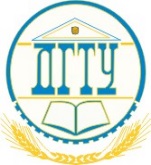 МИНИСТЕРСТВО НАУКИ И ВЫСШЕГО ОБРАЗОВАНИЯ РОССИЙСКОЙ ФЕДЕРАЦИИПОЛИТЕХНИЧЕСКИЙ ИНСТИТУТ (ФИЛИАЛ) ФЕДЕРАЛЬНОГО ГОСУДАРСТВЕННОГО БЮДЖЕТНОГО ОБРАЗОВАТЕЛЬНОГО УЧРЕЖДЕНИЯ ВЫСШЕГО ОБРАЗОВАНИЯ«ДОНСКОЙ ГОСУДАРСТВЕННЫЙ ТЕХНИЧЕСКИЙ УНИВЕСИТЕТ»В Г.ТАГАНРОГЕ РОСТОВСКОЙ ОБЛАСТИПИ (филиал) ДГТУ в г. ТаганрогеУчебная часть среднего профессионального образованияОТЧЕТ  по практической подготовке при проведении учебной практики  по профессиональному модулю ПМ 02. Организация физкультурно-спортивной деятельности различных возрастных групп населенияОбучающегося  	 			 Баженовой Дарьи СергеевныподписьКурс 2 Группа 541фк-2Специальность 49.02.01 Физическая культураМесто прохождения практики  ПИ (филиал) ДГТУ в г. ТаганрогеПериод прохождения практики с «25» мая 2023г. по «21» июня 2023г. Оценка по практике 					«21» июня 2023 г. Руководитель практической подготовки от ПИ (филиала) ДГТУ в г. Таганроге:_________________        Н.И. Проценкоподпись                                      М.П. Образец титульного листа для студентов, проходящих практику ВНЕ ИНСТИТУТАМИНИСТЕРСТВО НАУКИ И ВЫСШЕГО ОБРАЗОВАНИЯ РОССИЙСКОЙ ФЕДЕРАЦИИПОЛИТЕХНИЧЕСКИЙ ИНСТИТУТ (ФИЛИАЛ) ФЕДЕРАЛЬНОГО ГОСУДАРСТВЕННОГО БЮДЖЕТНОГО ОБРАЗОВАТЕЛЬНОГО УЧРЕЖДЕНИЯ ВЫСШЕГО ОБРАЗОВАНИЯ«ДОНСКОЙ ГОСУДАРСТВЕННЫЙ ТЕХНИЧЕСКИЙ УНИВЕСИТЕТ»В Г.ТАГАНРОГЕ РОСТОВСКОЙ ОБЛАСТИПИ (филиал) ДГТУ в г. ТаганрогеУчебная часть среднего профессионального образованияОТЧЕТ  по практической подготовке при проведении учебной практики  по профессиональному модулю ПМ 02. Организация физкультурно-спортивной деятельности различных возрастных групп населенияОбучающегося  	 			 Бутовой Олеси АлексеевныподписьКурс 2 Группа 541фк-2Специальность 49.02.01 Физическая культураМесто прохождения практики  ООО СОК «Ромашка»Период прохождения практики с «25» мая 2023г. по «21» июня 2023г. Оценка по практике 					«21» июня 2023 г. Руководитель практической подготовки от профильной организации:_________________        ________________________подпись                                      расшифровка подписи М.П. Руководитель практической подготовки от ПИ (филиала) ДГТУ в г. Таганроге:_________________        Н.И. Проценкоподпись                                      Приложение 2Образец титульного листа для студентов, проходящих практику В ИНСТИТУТЕМИНИСТЕРСТВО НАУКИ И ВЫСШЕГО ОБРАЗОВАНИЯ РОССИЙСКОЙ ФЕДЕРАЦИИПОЛИТЕХНИЧЕСКИЙ ИНСТИТУТ (ФИЛИАЛ) ФЕДЕРАЛЬНОГО ГОСУДАРСТВЕННОГО БЮДЖЕТНОГО ОБРАЗОВАТЕЛЬНОГО УЧРЕЖДЕНИЯ ВЫСШЕГО ОБРАЗОВАНИЯ«ДОНСКОЙ ГОСУДАРСТВЕННЫЙ ТЕХНИЧЕСКИЙ УНИВЕСИТЕТ»В Г.ТАГАНРОГЕ РОСТОВСКОЙ ОБЛАСТИПИ (филиал) ДГТУ в г. ТаганрогеУчебная часть среднего профессионального образованияЗАДАНИЕна  учебную практику 
на  ПИ (филиал) ДГТУ в г. Таганрогев период с «25» мая 2023г. по «21» июня 2023г.  Обучающийся Дарья Сергеевна БаженоваГруппа 541фк-2 Срок представления отчета «21» июня 2023 г. Содержание заданияПМ 02. Организация физкультурно-спортивной деятельности различных возрастных групп населенияПрохождение техники безопасности, охраны труда и противопожарной безопасности на базе практикиОпределение цели и задачи и подбор адекватные средства для их реализации при проведении физкультурно-спортивных мероприятий и занятий по физической культуре;Составление развернутых конспектов занятия по физической культуре;Составление документации для организации проведения физкультурно-спортивных мероприятий (годовой план Физкультурно-спортивное конкурсное мероприятие (ФСМ), положения, сметы, протоколы)Изучение режима дня и питания спортсмена;Изучение прав и обязанностей спортсмена;Изучение физиологических основ закаливания организма;Обоснование и анализ потребности в занятиях ФКиС для различных групп населения;Проведение агитационной работы по формированию у занимающихся потребности в здоровом образе жизни и регулярных занятиях физической культурой и спортом.Оптимальный подбор средств и методов обучения двигательным действиям и развития физических качеств;Составление комплекса упражнений для развития физических качеств;Изучение основ организации и проведения соревнований и ФСМ различного уровня;Проведение судейства соревнований по базовым видам спорта;Совершенствование техники двигательных действий.Изучение критериев, регулирующих физическую нагрузку, зон нагрузки;Изучение методов самоконтроля, врачебного и педагогического контроля при проведении физкультурно-спортивных мероприятий и занятий;Изучение основных средств восстановления работоспособности;Изучение	показателей	технической	подготовки:	рациональность; эффективность; экономичность; фазы техники;Проектирование простейших спортивных площадок и мест занятий физической культурой и спортом;Изучение базовых норм САНПИН при проектировании простейших спортивных площадок и мест занятий физической культурой и спортом;Составление учебной, отчетной, сметно-финансовой документации (годовой план ФСМ, положения, сметы, протоколы).Оформление отчетной документацииОбразец титульного листа для студентов, проходящих практику ВНЕ ИНСТИТУТАМИНИСТЕРСТВО НАУКИ И ВЫСШЕГО ОБРАЗОВАНИЯ РОССИЙСКОЙ ФЕДЕРАЦИИПОЛИТЕХНИЧЕСКИЙ ИНСТИТУТ (ФИЛИАЛ) ФЕДЕРАЛЬНОГО ГОСУДАРСТВЕННОГО БЮДЖЕТНОГО ОБРАЗОВАТЕЛЬНОГО УЧРЕЖДЕНИЯ ВЫСШЕГО ОБРАЗОВАНИЯ«ДОНСКОЙ ГОСУДАРСТВЕННЫЙ ТЕХНИЧЕСКИЙ УНИВЕСИТЕТ»В Г.ТАГАНРОГЕ РОСТОВСКОЙ ОБЛАСТИПИ (филиал) ДГТУ в г. ТаганрогеУчебная часть среднего профессионального образованияЗАДАНИЕна  учебную практику 
на  ООО СОК «Ромашка»в период с «25» мая 2023г. по «21» июня 2023г.  Обучающийся Олеся Алексеевна БутоваГруппа 541фк-2 Срок представления отчета «21» июня 2023 г. Содержание заданияПМ 02. Организация физкультурно-спортивной деятельности различных возрастных групп населенияПрохождение техники безопасности, охраны труда и противопожарной безопасности на базе практикиОпределение цели и задачи и подбор адекватные средства для их реализации при проведении физкультурно-спортивных мероприятий и занятий по физической культуре;Составление развернутых конспектов занятия по физической культуре;Составление документации для организации проведения физкультурно-спортивных мероприятий (годовой план Физкультурно-спортивное конкурсное мероприятие (ФСМ), положения, сметы, протоколы)Изучение режима дня и питания спортсмена;Изучение прав и обязанностей спортсмена;Изучение физиологических основ закаливания организма;Обоснование и анализ потребности в занятиях ФКиС для различных групп населения;Проведение агитационной работы по формированию у занимающихся потребности в здоровом образе жизни и регулярных занятиях физической культурой и спортом.Оптимальный подбор средств и методов обучения двигательным действиям и развития физических качеств;Составление комплекса упражнений для развития физических качеств;Изучение основ организации и проведения соревнований и ФСМ различного уровня;Проведение судейства соревнований по базовым видам спорта;Совершенствование техники двигательных действий.Изучение критериев, регулирующих физическую нагрузку, зон нагрузки;Изучение методов самоконтроля, врачебного и педагогического контроля при проведении физкультурно-спортивных мероприятий и занятий;Изучение основных средств восстановления работоспособности;Изучение	показателей	технической	подготовки:	рациональность; эффективность; экономичность; фазы техники;Проектирование простейших спортивных площадок и мест занятий физической культурой и спортом;Изучение базовых норм САНПИН при проектировании простейших спортивных площадок и мест занятий физической культурой и спортом;Составление учебной, отчетной, сметно-финансовой документации (годовой план ФСМ, положения, сметы, протоколы).Оформление отчетной документацииПриложение 3 Образец титульного листа для студентов, проходящих практику В ИНСТИТУТЕМИНИСТЕРСТВО НАУКИ И ВЫСШЕГО ОБРАЗОВАНИЯ РОССИЙСКОЙ ФЕДЕРАЦИИПОЛИТЕХНИЧЕСКИЙ ИНСТИТУТ (ФИЛИАЛ) ФЕДЕРАЛЬНОГО ГОСУДАРСТВЕННОГО БЮДЖЕТНОГО ОБРАЗОВАТЕЛЬНОГО УЧРЕЖДЕНИЯ ВЫСШЕГО ОБРАЗОВАНИЯ«ДОНСКОЙ ГОСУДАРСТВЕННЫЙ ТЕХНИЧЕСКИЙ УНИВЕСИТЕТ»В Г.ТАГАНРОГЕ РОСТОВСКОЙ ОБЛАСТИПИ (филиал) ДГТУ в г. ТаганрогеУчебная часть среднего профессионального образованияДНЕВНИК УЧЕБНОЙ ПРАКТИКИОбучающегося  	 			  Баженовой Дарьи СергеевныподписьКурс 2 Группа 541фк-2Специальность  49.02.01 Физическая культураМесто прохождения практики  ПИ (филиал) ДГТУ в г. ТаганрогеПериод прохождения практики с «25» мая 2023г. по «21» июня 2023г.В дневнике ежедневно, кратко и четко записываются выполняемые работы. В конце каждой          недели дневник представляется для проверки руководителю практики от структурного          подразделения ДГТУ, реализующего образовательные программы СПО. При выполнении одной и той же работы несколько дней в графе «дата» сделать запись «с 01.06 по 28.06». «21» июня 2023 г. 	 Руководитель практической подготовки от ПИ (филиала) ДГТУ в г. Таганроге: ______________       Н.И. Проценко     подпись                               Образец титульного листа для студентов, проходящих практику ВНЕ ИНСТИТУТАМИНИСТЕРСТВО НАУКИ И ВЫСШЕГО ОБРАЗОВАНИЯ РОССИЙСКОЙ ФЕДЕРАЦИИПОЛИТЕХНИЧЕСКИЙ ИНСТИТУТ (ФИЛИАЛ) ФЕДЕРАЛЬНОГО ГОСУДАРСТВЕННОГО БЮДЖЕТНОГО ОБРАЗОВАТЕЛЬНОГО УЧРЕЖДЕНИЯ ВЫСШЕГО ОБРАЗОВАНИЯ«ДОНСКОЙ ГОСУДАРСТВЕННЫЙ ТЕХНИЧЕСКИЙ УНИВЕСИТЕТ»В Г.ТАГАНРОГЕ РОСТОВСКОЙ ОБЛАСТИПИ (филиал) ДГТУ в г. ТаганрогеУчебная часть среднего профессионального образованияДНЕВНИК УЧЕБНОЙ ПРАКТИКИОбучающегося  	 			  Бутовой Олеси АлексеевныподписьКурс 2 Группа 541фк-2Специальность  49.02.01 Физическая культураМесто прохождения практики  ООО СОК «Ромашка»Период прохождения практики с «25» мая 2023г. по «21» июня 2023г.В дневнике ежедневно, кратко и четко записываются выполняемые работы. В конце каждой          недели дневник представляется для проверки руководителю практики от структурного          подразделения ДГТУ, реализующего образовательные программы СПО. При выполнении одной и той же работы несколько дней в графе «дата» сделать запись «с 01.06 по 28.06». «21» июня 2023 г. 	 Руководитель практической подготовки от ПИ (филиала) ДГТУ в г. Таганроге: ______________       Н.И. Проценко      подписьПриложение 4Образец титульного листа для студентов, проходящих практику В ИНСТИТУТЕАТТЕСТАЦИОННЫЙ ЛИСТ ПО ПРАКТИКЕ Баженовой Дарьи Сергеевныобучающийся(аяся) на 2 курсе учебной части СПОпо специальности СПО 49.02.01 Физическая культура, успешно прошел(ла) учебную практику по профессиональному модулю ПМ 02. Организация физкультурно-спортивной деятельности различных возрастных групп населенияс «25» мая 2023г. по «21» июня 2023г.  В результате прохождения учебной практики были освоены следующие профессиональные компетенции по профессиональному модулю ПМ 02. Организация физкультурно-спортивной деятельности различных возрастных групп населения «21» июня 2023 г. 	 Руководитель практической подготовки от ПИ (филиала) ДГТУ в г. Таганроге:                              ______________     Н.И. Проценко                                            подпись                                        М.П. Образец титульного листа для студентов, проходящих практику ВНЕ ИНСТИТУТААТТЕСТАЦИОННЫЙ ЛИСТ ПО ПРАКТИКЕ Бутовой Олеси Алексеевныобучающийся(аяся) на 2 курсе учебной части СПОпо специальности СПО 49.02.01 Физическая культура, успешно прошел(ла) учебную практику по профессиональному модулю ПМ 02. Организация физкультурно-спортивной деятельности различных возрастных групп населенияс «25» мая 2023г. по «21» июня 2023г.  В результате прохождения учебной практики были освоены следующие профессиональные компетенции по профессиональному модулю ПМ 02. Организация физкультурно-спортивной деятельности различных возрастных групп населения «21» июня 2023 г. 	 Руководитель практической подготовки от профильной организации:                               ______________    ______________________                                             подпись                                        расшифровка подписи М.П. Руководитель практической подготовки от ПИ (филиала) ДГТУ в г. Таганроге:                              ______________     Н.И. Проценко                                            подпись                                        Приложение 5Образец титульного листа для студентов, проходящих практику В ИНСТИТУТЕХАРАКТЕРИСТИКАна обучающегося(уюся) учебной части СПО
Баженовой Дарьи СергеевныКурс 	2 Группа 541фк-2Специальность  49.02.01 Физическая культураОбучающийся(аяся) Баженова Д.С. 	за время прохождения учебной практики в ПИ (филиале) ДГТУ в г. Таганроге фактически отработал(а) с «25» мая 2023г. по «21» июня 2023г.  и выполнял(а) работы согласно плану практики: Определение цели и задачи и подбор адекватные средства для их реализации при проведении физкультурно-спортивных мероприятий и занятий по физической культуре; Составление развернутых конспектов занятия по физической культуре; Составление документации для организации проведения физкультурно-спортивных мероприятий (годовой план Физкультурно-спортивное конкурсное мероприятие (ФСМ), положения, сметы, протоколы); Изучение режима дня и питания спортсмена; Изучение прав и обязанностей спортсмена; Изучение физиологических основ закаливания организма; Обоснование и анализ потребности в занятиях ФКиС для различных групп населения; Проведение агитационной работы по формированию у занимающихся потребности в здоровом образе жизни и регулярных занятиях физической культурой и спортом; Оптимальный подбор средств и методов обучения двигательным действиям и развития физических качеств; Составление комплекса упражнений для развития физических качеств; Изучение основ организации и проведения соревнований и ФСМ различного уровня; Проведение судейства соревнований по базовым видам спорта; Совершенствование техники двигательных действий; Изучение критериев, регулирующих физическую нагрузку, зон нагрузки; Изучение методов самоконтроля, врачебного и педагогического контроля при проведении физкультурно-спортивных мероприятий и занятий;  Изучение основных средств восстановления работоспособности; Изучение показателей технической подготовки: рациональность; эффективность; экономичность; фазы техники; Проектирование простейших спортивных площадок и мест занятий физической культурой и спортом; Изучение базовых норм САНПИН при проектировании простейших спортивных площадок и мест занятий физической культурой и спортом; Составление учебной, отчетной, сметно-финансовой документации (годовой план ФСМ, положения, сметы, протоколы); Оформление отчетной документации.В результате прохождения практики были освоены следующие общие компетенции:  «21» июня 2023 г. 	 Руководитель практической подготовки от ПИ (филиала) ДГТУ в г. Таганроге:                               ______________       Н.И. Проценко                                       подпись                                         М.П. Образец титульного листа для студентов, проходящих практику ВНЕ ИНСТИТУТАХАРАКТЕРИСТИКАна обучающегося(уюся) учебной части СПО
Бутовой Олеси АлексеевныКурс 	2 Группа 541фк-2Специальность  49.02.01 Физическая культураОбучающийся(аяся) Баженова Д.С. 	за время прохождения учебной практики в ООО СОК «Ромашка» фактически отработал(а) с «25» мая 2023г. по «21» июня 2023г.  и выполнял(а) работы согласно плану практики: Определение цели и задачи и подбор адекватные средства для их реализации при проведении физкультурно-спортивных мероприятий и занятий по физической культуре; Составление развернутых конспектов занятия по физической культуре; Составление документации для организации проведения физкультурно-спортивных мероприятий (годовой план Физкультурно-спортивное конкурсное мероприятие (ФСМ), положения, сметы, протоколы); Изучение режима дня и питания спортсмена; Изучение прав и обязанностей спортсмена; Изучение физиологических основ закаливания организма; Обоснование и анализ потребности в занятиях ФКиС для различных групп населения; Проведение агитационной работы по формированию у занимающихся потребности в здоровом образе жизни и регулярных занятиях физической культурой и спортом; Оптимальный подбор средств и методов обучения двигательным действиям и развития физических качеств; Составление комплекса упражнений для развития физических качеств; Изучение основ организации и проведения соревнований и ФСМ различного уровня; Проведение судейства соревнований по базовым видам спорта; Совершенствование техники двигательных действий; Изучение критериев, регулирующих физическую нагрузку, зон нагрузки; Изучение методов самоконтроля, врачебного и педагогического контроля при проведении физкультурно-спортивных мероприятий и занятий;  Изучение основных средств восстановления работоспособности; Изучение показателей технической подготовки: рациональность; эффективность; экономичность; фазы техники; Проектирование простейших спортивных площадок и мест занятий физической культурой и спортом; Изучение базовых норм САНПИН при проектировании простейших спортивных площадок и мест занятий физической культурой и спортом; Составление учебной, отчетной, сметно-финансовой документации (годовой план ФСМ, положения, сметы, протоколы); Оформление отчетной документации.В результате прохождения практики были освоены следующие общие компетенции:  «21» июня 2023 г. 	 Руководитель практической подготовки от профильной организации:                               ______________       ______________________                                        подпись                                         расшифровка подписи М.П. Руководитель практической подготовки от ПИ (филиала) ДГТУ в г. Таганроге:                               ______________       Н.И. Проценко                                        подпись                                         Образец оформления содержания отчета СОДЕРЖАНИЕ20Приложение 3Аналитическая справка о базе практикиНаименование организации Юридический адресФИО руководителяФИО руководителя практикиХарактеристика программы спортивной подготовки по виду спорта (спортивной дисциплине, группе спортивных дисциплин)автор программы……Материально-техническая база для проведения занятий в спортивно-оздоровительных группах…….Особенности организации спортивной подготовки в спортивно-оздоровительных группах….….Особенности календарного графика тренировочного процесса в в спортивно-оздоровительных группах……Инструктаж по технике безопасности охране труда и противопожарной безопасности на рабочем месте прошел(а)Подпись инструктируемого	Подпись инструктора21Приложение 4Протокол наблюдения занятия в спортивно-оздоровительных группахПедагог  	Период подготовки, средний тренировочный стаж:Личные цели педагога:  	Цели занятия для занимающихся: 	Общие выводы и рекомендации: 	22Приложение 5Анализ занятия в спортивно-оздоровительных группах Студент  	Тема занятия 	План занятия (соответствие цели, задач, направленности занятия содержанию рабочего плана; структурная взаимосвязь специально-подготовительных, подводящих, имитационных упражнений с двигательными действиями, расчет физической нагрузки согласно возрасту, полу и уровню подготовленности занимающихся, согласованность и последовательность частей и содержание занятия; наличие организационно-методических указаний)Проведение занятияа) Организация (выбор места для постановки задач, размещение занимающихся, выбор цели и вида демонстрации; безопасность проведения занятия, использование оборудования и мелкого инвентаря; целесообразность методов организации деятельности занимающихся и способов проведения упражнений; распределение упражнений по времени, обеспечения дисциплины)б) Методика занятия (выбор средств и методов; определение продолжительности, последовательности выполнения, организационно-методических указаний в упражнениях, дозировки и регулирования нагрузки; использование общепедагогических методов, коррекция и контроля при выполнение упражнения).в) Поведение педагога (применение основных тренерских навыков (построение и развитие взаимоотношений; инструктаж и объяснение; обеспечение демонстрации; наблюдение и анализ; ответная реакция, последователен в требованиях и действиях; делает занятие увлекательным, мотивирует занимающихся, помогает раскрыть потенциал и поверить в себя, видит и отмечает приложенные усилия, создает позитивное отношение к деятельности)23г) Степень выполнения основных задач занятия и намеченного содержания конспекта.Пожелание проводившему занятие24Приложение 6Самоанализ занятия в спортивно-оздоровительных группахФИО студента, выполняющего самоанализ:	группа	_ Тема занятия для анализаДеятельность занимающихся на занятииСильные стороны занятияСлабые стороны занятияОбщие выводы и рекомендации25Приложение № 7План-конспект занятиязанятие по	(вид физкультурно-спортивной деятельности)Разработал студент  				 курс	_ группа 		 Дата проведения		20 	Цели занятия для занимающихся:Личные цели педагога:Задачи занятия:1) 	2) 	з)		 Инвентарь и безопасность: 		Примечания:В первую графу «Части занятия и их содержание» запишите все упражнения в порядке их проведения в занятии.В графе «Дозировка» укажите число повторений, серий, подходов, время выполнения, метраж, скорость и т. п.В графе «Методические указания» запишите методы выполнения упражнений, требования к выполнению двигательных действий, ключевые моменты техники выполнения и т. п.26Приложение 8Группа  	ПРОТОКОЛизмерения частоты сердечных сокращений во время тренировочного занятияДата проведения	Педагога  	Задачи занятия:В занятии участвовало	человекСведения о наблюдаемом:   	(инициалы имени (либо №1), возраст, квалификация)Пульс наблюдаемого в покоеперед начало занятия	ударов в минутуЧССДИНАМИКАчастоты сердечных сокращений во время занятияМинуты занятия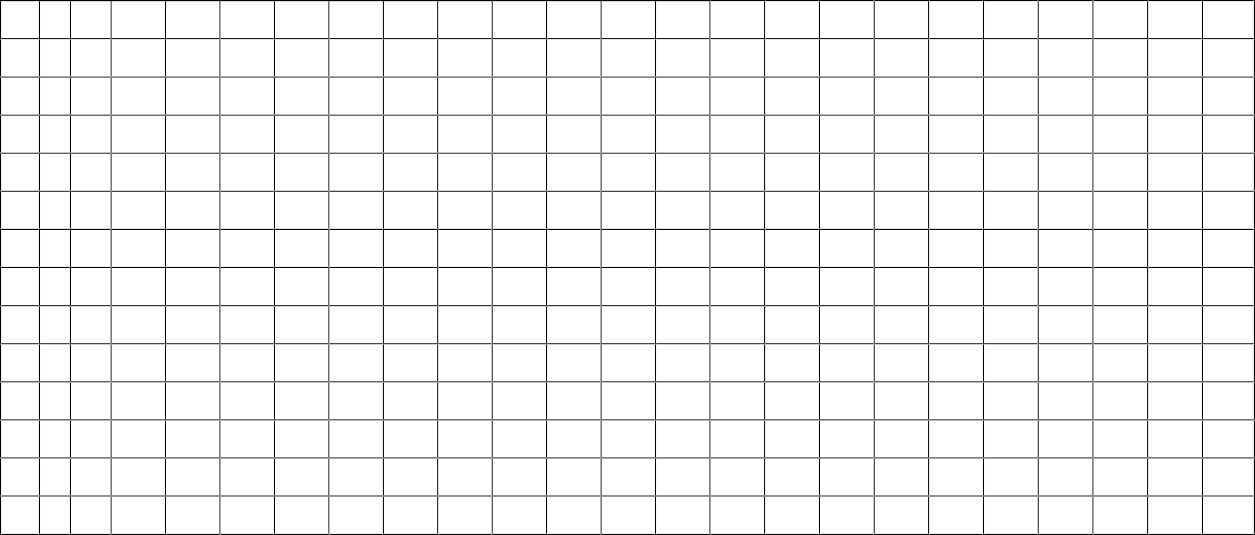 27Заключение о соответствии нагрузки заданий задачам занятия, возрасту, полу и физической подготовленности занимающихся:28Приложение 9Диагностика физической подготовленности занимающихся в соответствии нормативами ВФСК ГТОНаписать контрольные нормативы ВФСК ГТО по соответствующей возрастной ступени (из Рекомендаций )Заполнить протокол результатов:Протокол результатов физической подготовленности для конкретной группы Группа, возраст 	Тренировочный год 		 Число занимающихся в группе	_ Тренер 			Обобщенные данные диагностики представить в таблицеДиагностика физической подготовленности группы на начало тренировочного года.Сделать выводы: оцените физическую подготовленность занимающихся по выявленным результатам.2931Введение41. Цели и задачи практики52. Содержание практики93. Организация и руководство практикой114. Оформление и представление отчета по учебной практике13Приложения14Приложение 1. Образец титульного листа отчета о прохождении учебной практики14Приложение 2. Образец оформления содержания отчета15Приложение 3. Аналитическая справка о базе практики16Приложение 4. Протокол наблюдения тренировочного занятия17Приложение 5. Анализ тренировочного занятия18Приложение 6. Самоанализ тренировочного занятия20Приложение 7. План конспект тренировочного занятия21Приложение 8. Протокол измерения частоты сердечных сокращений во время тренировочного занятия22Приложение 9. Диагностика физической подготовленности занимающихся ФССП по виду спорта, спортивной дисциплине – контрольные тесты СОГ, НП, ТЭ24Приложение 10. Образец дневника учебной практики26Приложение 11. Характеристика профессиональной деятельности на учебной практике27Приложение 12. Аттестационный лист по учебной практике28Приложение 13. Задание на прохождение учебной практики30Приложение 14. Договор о проведении учебной практики31Название ПКРезультат, который Вы должны получить при прохождении практикиРезультат должен найти отражениеПК 2.1. Определять цели, задачи и планировать	физкультурно- спортивные мероприятия и занятия с различными возрастными группами населения.Определить цели и задачи физкультурно-спортивного мероприятия и занятия в соответствии с темойПлан-конспектзанятия, положение о проведениифизкультурно- спортивного мероприятияПК 2.2. Мотивировать население различных возрастных групп к участию в физкультурно- спортивной деятельности.Проведенные физкультурно- спортивного мероприятия и занятияСамоанализ проведенных физкультурно- спортивных мероприятий изанятийПК 2.3. Организовывать и проводить	физкультурно- спортивные мероприятия и занятия.Определить цели и задачи физкультурно-спортивного мероприятия и занятия в соответствии с темойПлан-конспектзанятия, положение о проведениифизкультурно- спортивного мероприятияПК	2.4.	Осуществлять педагогический контроль в процессе проведения физкультурно- спортивных мероприятий и занятий.Определение нагрузки занятия по частоте сердечных сокращенийПроведение диагностикифизической подготовленности занимающихПротокол пульсометрии Протокол выполнения контрольныхнормативов ВФСК ГТОПК	2.5.	Организовывать обустройство и эксплуатацию спортивных сооружений и мест занятий физической культурой и спортом.Подбор и эксплуатация к физкультурно-спортивным мероприятия и занятиямспортивного оборудования и инвентаря.План-конспектзанятия, положение о проведениифизкультурно- спортивного мероприятияПК 2.6. Оформлять документациюПлан-конспект занятия,Отчет по результатамНазвание ПКРезультат, который Вы должны получить при прохождении практикиРезультат должен найти отражение(учебную, учетную, отчетную, сметно-финансовую), обеспечивающую организацию и проведение физкультурно- спортивных мероприятий и занятий и функционирование спортивных сооружений и мест занятийфизической культурой и спортом.положение о проведениифизкультурно-спортивного мероприятияПедагогическое наблюдение и анализ физкультурно- спортивного мероприятия и занятияСамоанализ проведенных физкультурно-спортивных мероприятий и занятий Протокол пульсометрии Протокол выполнениянормативов ВФСК ГТОпрохождения практикиНазвание ОКРезультат, который Вы должны получить при прохождении практикиРезультат должен найти отражениеОК 1. Понимать сущность и социальную значимость своей будущей профессии, проявлять к ней устойчивый интерес.Определить цели и задачи физкультурно-спортивного мероприятия и занятия в соответствии с темойПлан-конспектзанятия, положение о проведениифизкультурно- спортивного мероприятияОК 2. Организовывать собственную деятельность, определять методы решения профессиональных задач, оценивать их эффективность и качество.Определить цели и задачи физкультурно-спортивного мероприятия и занятия в соответствии с темойПроведенные физкультурно- спортивные мероприятия и занятияПлан-конспектзанятия, положение о проведениифизкультурно- спортивного мероприятия Самоанализ проведенных тренировочных занятийОК 3. Оценивать риски и принимать решения в нестандартных ситуациях.Проведение физкультурно- спортивного мероприятия и занятияСамоанализ проведенных физкультурно- спортивных мероприятий изанятийОК 4. Осуществлять поиск, анализ и оценку информации, необходимой для постановки и решения профессиональных	задач, профессионального и личностногоразвития.Определить цели и задачи физкультурно-спортивного мероприятия и занятия в соответствии с темойПлан-конспектзанятия, положение о проведениифизкультурно- спортивного мероприятияОК 5. Использовать информационно- коммуникационные технологии для совершенствования профессиональной деятельности.Определить цели и задачи физкультурно-спортивного мероприятия и занятия в соответствии с темойПлан-конспектзанятия, положение о проведениифизкультурно- спортивного мероприятияОК	6.	Работать	в	коллективе	икоманде,	взаимодействовать	сКонсультации с тренеромдля разработки плана-План-конспектзанятия, положение оНазвание ОКРезультат, который Вы должны получить при прохождении практикиРезультат должен найти отражениеколлегами	и	социальными партнерами.конспекта занятия, положения о проведениифизкультурно-спортивного мероприятияпроведениифизкультурно- спортивного мероприятияОК 7. Ставить цели, мотивировать деятельность	занимающихся физической культурой и спортом, организовывать и контролировать их работу с принятием на себя ответственности за качество учебно- тренировочного процесса и организации	физкультурно- спортивных мероприятий и занятий.Проведение тренировочных занятийОпределение нагрузкифизкультурно-спортивного мероприятия и занятия по частоте сердечных сокращенийПроведение диагностики физическойподготовленности занимающихСамоанализфизкультурно- спортивных мероприятий и занятий Протокол пульсометрииПротокол выполнения нормативов ВФСК ГТООК 8. Самостоятельно определять задачи профессионального и личностного развития, заниматься самообразованием,	осознаннопланировать	повышение квалификации.Проведение физкультурно- спортивного мероприятия и занятияСамоанализ проведенных физкультурно- спортивных мероприятий изанятийОК	9.	Осуществлять профессиональную деятельность в условиях обновления ее целей, содержания и смены технологий.Проведение физкультурно- спортивного мероприятия и занятияОпределение нагрузки тренировочного занятия по частоте сердечных сокращенийПроведение диагностики физической подготовленности занимающихСамоанализ проведенных физкультурно- спортивных мероприятий и занятий Протокол пульсометрииПротокол выполнения контрольных нормативов по виду спорта в соответствии с ФССПОК 10. Осуществлять профилактику травматизма, обеспечивать охрану жизни и здоровья занимающихся.Проведение физкультурно- спортивного мероприятия и занятия.Прохождение техникибезопасности, охраны труда и противопожарнойбезопасности на базе практикиПлан-конспектзанятия, положение о проведениифизкультурно- спортивного мероприятия Инструктаж по технике безопасности, охране труда и противопожарнойбезопасности на базе практикиОК 11. Строить профессиональную деятельность с соблюдением правовых норм, ее регулирующих.Определить цели и задачи физкультурно-спортивного мероприятия и занятия в соответствии с темойПлан-конспектзанятия, положение о проведениифизкультурно- спортивного мероприятия СамоанализНазвание ОКРезультат, который Вы должны получить при прохождении практикиРезультат должен найти отражениепроведенныхтренировочных занятийОК	12.	Владеть	профессиональнозначимыми	двигательнымидействиями избранного вида спорта,базовых	и	новых	видовфизкультурно-спортивнойдеятельности.Проведение физкультурно-спортивного мероприятия изанятияПлан-конспектзанятия, положение опроведениифизкультурно-спортивногомероприятияСамоанализпроведенныхфизкультурно-спортивныхмероприятий изанятийНазвание ПКРезультат, который Вы должны получить припрохождении практикиРезультат должен найти отражениеПК 2.1. Определять цели, задачи и планировать	физкультурно- спортивные мероприятия и занятия с различными возрастными группами населения.Определить цели и задачи физкультурно-спортивного мероприятия и занятия в соответствии с темойПлан-конспектзанятия, положение о проведениифизкультурно- спортивного мероприятияПК 2.2. Мотивировать население различных возрастных групп к участию в физкультурно- спортивной деятельности.Проведенные физкультурно- спортивного мероприятия и занятияСамоанализ проведенных физкультурно- спортивных мероприятий изанятийПК 2.3. Организовывать и проводить	физкультурно- спортивные мероприятия и занятия.Определить цели и задачи физкультурно-спортивного мероприятия и занятия в соответствии с темойПлан-конспектзанятия, положение о проведениифизкультурно- спортивного мероприятияПК	2.4.	Осуществлять педагогический контроль в процессе проведения физкультурно- спортивных мероприятий и занятий.Определение нагрузки занятия по частоте сердечных сокращенийПроведение диагностикифизической подготовленности занимающихПротокол пульсометрии Протокол выполнения контрольных нормативов ВФСКГТОПК	2.5.	Организовывать обустройство и эксплуатацию спортивных сооружений и мест занятий физической культурой и спортом.Подбор и эксплуатация к физкультурно-спортивным мероприятия и занятиямспортивного оборудования и инвентаря.План-конспектзанятия, положение о проведениифизкультурно- спортивного мероприятияПК 2.6. Оформлять документацию (учебную, учетную, отчетную, сметно-финансовую), обеспечивающую организацию и проведение физкультурно- спортивных мероприятий и занятий и функционирование спортивных сооружений и мест занятийфизической культурой и спортом.План-конспект занятия, положение о проведениифизкультурно-спортивного мероприятияПедагогическое наблюдение и анализ физкультурно- спортивного мероприятия и занятияСамоанализ проведенных физкультурно-спортивныхОтчет по результатам прохождения практикиНазвание ПКРезультат, который Вы должны получить при прохождении практикиРезультат должен найти отражениемероприятий и занятий Протокол пульсометрииПротокол выполнения нормативов ВФСК ГТОРуководитель практической подготовки от ПИ (филиала) _______________Н.И. ПроценкоДГТУ в г. Таганроге:подпись, датаЗадание принял к исполнению_______________Д.С. Баженоваподпись, датаРуководитель практической подготовки от ПИ (филиала) _______________Н.И. ПроценкоДГТУ в г. Таганроге:подпись, дата.Руководитель практической подготовки от профильной организации: _______________подпись, дата___________________И.О.Ф.Задание принял к исполнению_______________О.А. Бутоваподпись, датаДата Наименование выполненных работ Рабочее место и должность ОценкаПодпись непосредственного руководителя Прохождение техники безопасности, охраны труда и противопожарной безопасности на базе практикиОпределение цели и задачи и подбор адекватные средства для их реализации при проведении физкультурно-спортивных мероприятий и занятий по физической культуре;Составление развернутых конспектов занятия по физической культуре;Составление документации для организации проведения физкультурно-спортивных мероприятий (годовой план ФСМ, положения, сметы, протоколы)Изучение режима дня и питания спортсмена;Изучение прав и обязанностей спортсмена;Изучение физиологических основ закаливания организма;Обоснование и анализ потребности в занятиях ФКиС для различных групп населения;Проведение агитационной работы по формированию у занимающихся потребности в здоровом образе жизни и регулярных занятиях физической культурой и спортом.Оптимальный подбор средств и методов обучения двигательным действиям и развития физических качеств;Составление комплекса упражнений для развития физических качеств;Изучение основ организации и проведения соревнований и ФСМ различного уровня;Проведение судейства соревнований по базовым видам спорта;Совершенствование техники двигательных действий.Изучение критериев, регулирующих физическую нагрузку, зон нагрузки;Изучение методов самоконтроля, врачебного и педагогического контроля при проведении физкультурно-спортивных мероприятий и занятий;Изучение основных средств восстановления работоспособности;Проектирование простейших спортивных площадок и мест занятий физической культурой и спортом;Изучение базовых норм САНПИН при проектировании простейших спортивных площадок и мест занятий физической культурой и спортом;Составление учебной, отчетной, сметно-финансовой документации (годовой план ФСМ, положения, сметы, протоколы).Оформление отчетной документацииЗащита отчетаДата Наименование выполненных работ Рабочее место и должность ОценкаПодпись непосредственного руководителя Прохождение техники безопасности, охраны труда и противопожарной безопасности на базе практикиОпределение цели и задачи и подбор адекватные средства для их реализации при проведении физкультурно-спортивных мероприятий и занятий по физической культуре;Составление развернутых конспектов занятия по физической культуре;Составление документации для организации проведения физкультурно-спортивных мероприятий (годовой план ФСМ, положения, сметы, протоколы)Изучение режима дня и питания спортсмена;Изучение прав и обязанностей спортсмена;Изучение физиологических основ закаливания организма;Обоснование и анализ потребности в занятиях ФКиС для различных групп населения;Проведение агитационной работы по формированию у занимающихся потребности в здоровом образе жизни и регулярных занятиях физической культурой и спортом.Оптимальный подбор средств и методов обучения двигательным действиям и развития физических качеств;Составление комплекса упражнений для развития физических качеств;Изучение основ организации и проведения соревнований и ФСМ различного уровня;Проведение судейства соревнований по базовым видам спорта;Совершенствование техники двигательных действий.Изучение критериев, регулирующих физическую нагрузку, зон нагрузки;Изучение методов самоконтроля, врачебного и педагогического контроля при проведении физкультурно-спортивных мероприятий и занятий;Изучение основных средств восстановления работоспособности;Проектирование простейших спортивных площадок и мест занятий физической культурой и спортом;Изучение базовых норм САНПИН при проектировании простейших спортивных площадок и мест занятий физической культурой и спортом;Составление учебной, отчетной, сметно-финансовой документации (годовой план ФСМ, положения, сметы, протоколы).Оформление отчетной документацииЗащита отчетаШифр Наименование компетенции Оценка ПК 2.1Определять цели, задачи и планировать физкультурно- спортивные мероприятия и занятия с различными возрастными группами населения.ПК 2.2Мотивировать население различных возрастных групп к участию в физкультурно-спортивной деятельностиПК 2.3Организовывать и проводить физкультурно-спортивные мероприятия и занятия.ПК 2.4Осуществлять педагогический контроль в процессе проведения физкультурно-спортивных мероприятий и занятий.ПК 2.5Организовывать обустройство и эксплуатацию спортивных сооружений и мест занятий физической культурой и спортомПК 2.6Оформлять документацию (учебную, учетную, отчетную, сметно- финансовую), обеспечивающую организацию и проведение физкультурно-спортивных мероприятий и занятий и функционирование спортивных сооружений и мест занятий физической культурой и спортом.Шифр Наименование компетенции Оценка ПК 2.1Определять цели, задачи и планировать физкультурно- спортивные мероприятия и занятия с различными возрастными группами населения.ПК 2.2Мотивировать население различных возрастных групп к участию в физкультурно-спортивной деятельностиПК 2.3Организовывать и проводить физкультурно-спортивные мероприятия и занятия.ПК 2.4Осуществлять педагогический контроль в процессе проведения физкультурно-спортивных мероприятий и занятий.ПК 2.5Организовывать обустройство и эксплуатацию спортивных сооружений и мест занятий физической культурой и спортомПК 2.6Оформлять документацию (учебную, учетную, отчетную, сметно- финансовую), обеспечивающую организацию и проведение физкультурно-спортивных мероприятий и занятий и функционирование спортивных сооружений и мест занятий физической культурой и спортом.КодНаименование общих компетенцийОК 1Понимать сущность и социальную значимость своей будущей профессии, проявлять к ней устойчивый интерес.ОК 2Организовывать собственную деятельность, выбирать типовые методы и способы выполнения профессиональных задач, оценивать их эффективность и качество.ОК 3Оценивать риски и принимать решения в стандартных и нестандартных ситуациях и нести за них ответственность.ОК 4Осуществлять поиск и использование информации, необходимой для эффективного выполнения профессиональных задач, профессионального и личностного развития.ОК 5Использовать информационно-коммуникационные технологии в профессиональной деятельности.ОК 6Работать в коллективе и в команде, эффективно общаться с коллегами, руководством, потребителями.ОК 7Брать на себя ответственность за работу членов команды (подчиненных), за результат выполнения заданий.ОК 8Самостоятельно определять задачи профессионального и личностного развития, заниматься самообразованием, осознанно планировать повышение квалификации.ОК 9Ориентироваться в условиях частой смены технологий в профессиональной деятельности.ОК 10Обеспечивать безопасные условия труда в профессиональной деятельностиОК11Владеть профессионально значимыми двигательными действиями избранного вида спорта, базовых и видов физкультурно – спортивной деятельности.ОК 12Строить профессиональную деятельность с соблюдением правовых норм, ее регулирующихКодНаименование общих компетенцийОК 1Понимать сущность и социальную значимость своей будущей профессии, проявлять к ней устойчивый интерес.ОК 2Организовывать собственную деятельность, выбирать типовые методы и способы выполнения профессиональных задач, оценивать их эффективность и качество.ОК 3Оценивать риски и принимать решения в стандартных и нестандартных ситуациях и нести за них ответственность.ОК 4Осуществлять поиск и использование информации, необходимой для эффективного выполнения профессиональных задач, профессионального и личностного развития.ОК 5Использовать информационно-коммуникационные технологии в профессиональной деятельности.ОК 6Работать в коллективе и в команде, эффективно общаться с коллегами, руководством, потребителями.ОК 7Брать на себя ответственность за работу членов команды (подчиненных), за результат выполнения заданий.ОК 8Самостоятельно определять задачи профессионального и личностного развития, заниматься самообразованием, осознанно планировать повышение квалификации.ОК 9Ориентироваться в условиях частой смены технологий в профессиональной деятельности.ОК 10Обеспечивать безопасные условия труда в профессиональной деятельностиОК11Владеть профессионально значимыми двигательными действиями избранного вида спорта, базовых и видов физкультурно – спортивной деятельности.ОК 12Строить профессиональную деятельность с соблюдением правовых норм, ее регулирующих1. Аналитическая справка о базе практики32. Наблюдение занятий в спортивно-оздоровительных группах3. Анализ занятий, проведенных педагогом4. Планы-конспекты занятий в спортивно-оздоровительных группах4. Планы-конспекты занятий в спортивно-оздоровительных группах5. Самоанализ проведенных занятий в спортивно-оздоровительных группах5. Самоанализ проведенных занятий в спортивно-оздоровительных группах6. Врачебно-педагогический контроль на занятии7. Анализ результатов физической подготовленности занимающихся в соответствиис нормативами ВФСК ГТО7. Анализ результатов физической подготовленности занимающихся в соответствиис нормативами ВФСК ГТОЧастьСодержание, дозировкаОрганизацияОрганизацияОсновные моменты в работе педагога(методические рекомендации)Оценка фактически выполненной работы, расхождение с планом:Цели занятия для спортсменов:Оценить степень достижения целиЦели занятия для спортсменов:Оценить степень достижения целиЛичные цели педагога:Оценить степень достижения целиЛичные цели педагога:Оценить степень достижения целиЧасти занятия и ихсодержаниеДозировкаМетодические указанияМетодические указанияОценка:Цели занятия:Заполнить графу после занятияЦели занятия:Заполнить графу после занятияЛичные цели:Заполнить графу после занятия№Виды деятельности наблюдаемогоВремя измерения ЧССЧССза 10 секЧССза 1 минЧССч/з 1мин (после нагрузки)1.2.3.4.5.6.7.8.9.10.190180170160150140130120110100908070№ИмяВозрастВозра стная ступе ньРезультаты тестированияРезультаты тестированияРезультаты тестированияРезультаты тестированияРезультаты тестирования№ИмяВозра стная ступе ньСилаЛовкостьВыносливостьГибкостьБыстрота№ИмяВозра стная ступе ньКонтрольн ый нормативКонтрольн ый нормативКонтрольный нормативКонтрольны й нормативКонтроль ный нормативФизические качестваКонтрольный нормативЗанимающийся,возрастЗанимающийся,возрастЗанимающийся,возрастЗанимающийся,возрастЗанимающийся,возрастЗанимающийся,возрастФизические качестваКонтрольный нормативЗолотой знакЗолотой знакСеребрянный знакСеребрянный знакБронзовый знакБронзовый знакФизические качестваКонтрольный нормативКоличество%Количество%Количество%СилаЛовкостьВыносливостьГибкостьБыстрота